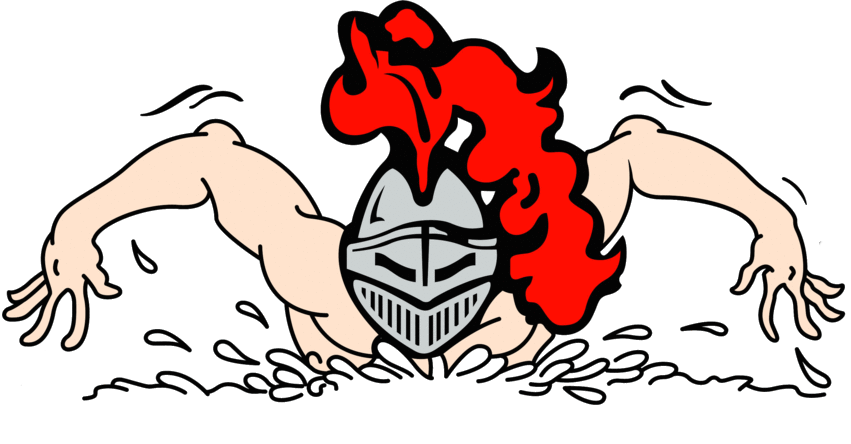 PWCS Aquatics Center - At Colgan HSSundays  4:00-5:00 pm – Level 1 & 25:00-6:00 pm – Level 3 & 4Kids Choice Sport Center PoolWednesdays  4:30-5:30 pm – Lil’ Lancers, Level 1 & 2  5:30-6:30 pm – Level 3 & 4September20169/11, 9/18, 9/259/7, 9/14, 9/21, 9/28October201610/2, 10/9, 10/16, 10/23, 10/3010/5, 10/12, 10/19, 10/26November201611/6, 11/13, 11/2011/2, 11/9, 11/16, 11/30December201612/4, 12/11,12/1812/7, 12/14January20171/1, 1/8, 1/15, 1/22, 1/291/4, 1/11, 1/18, 1/25February20172/5, 2/12, 2/19, 2/262/1, 2/8, 2/15, 2/22March20173/5, 3/12, 3/19, 3/263/1, 3/8, 3/15, 3/22, 3/29April20174/2, 4/23, 4/304/5, 4/19, 4/26May20175/7, 5/14, 5/215/3, 5/10, 5/17, 5/24Sunday only Fee structureWednesday only Fee Structure(Includes Lil Lancers)Both Sun and WedMonthly payments$50/month$53/month$103/monthPay in Full$384$408$792